FLUTE PERFORMANCE ASSIGNMENT  #1Play from memory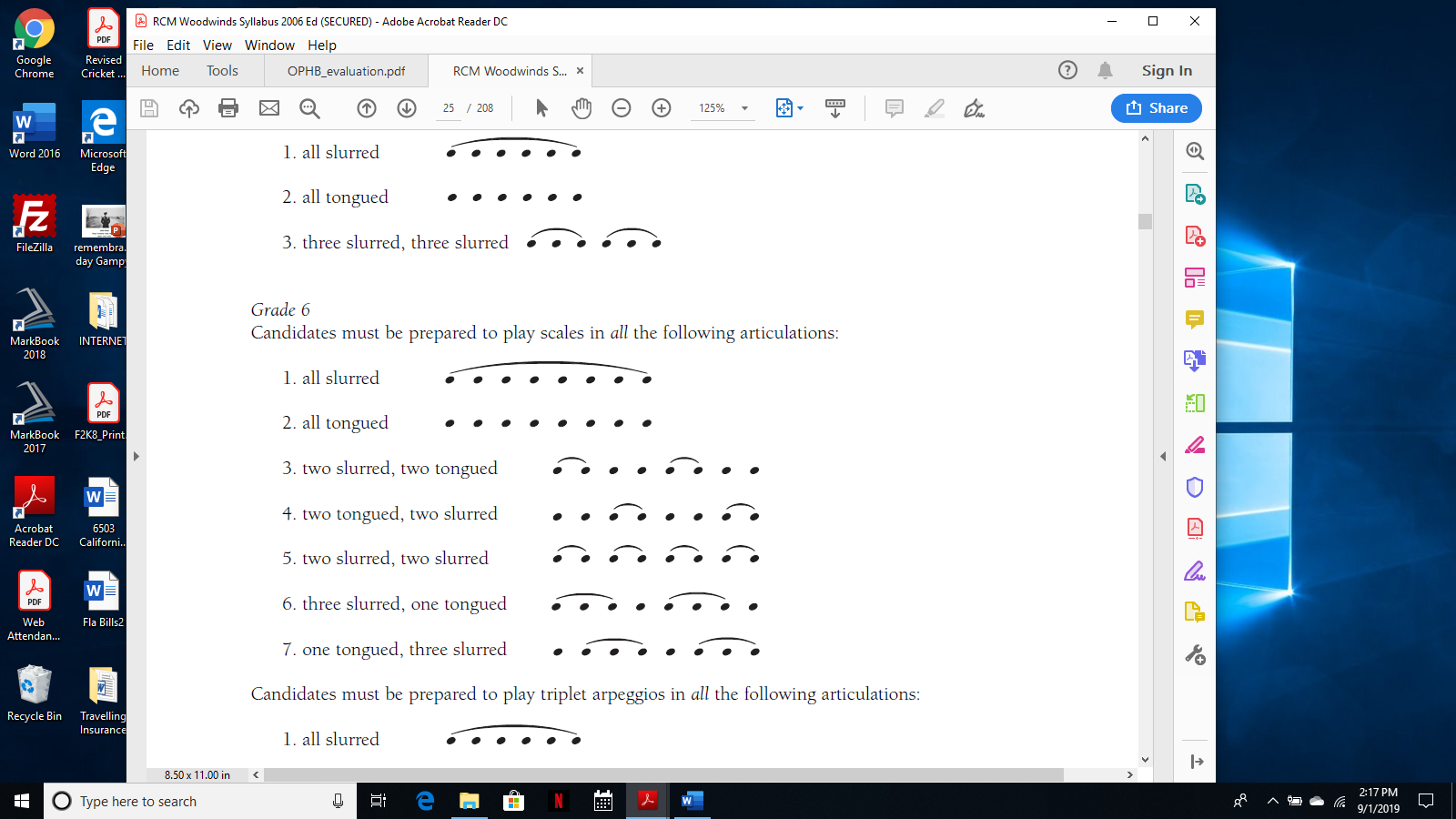 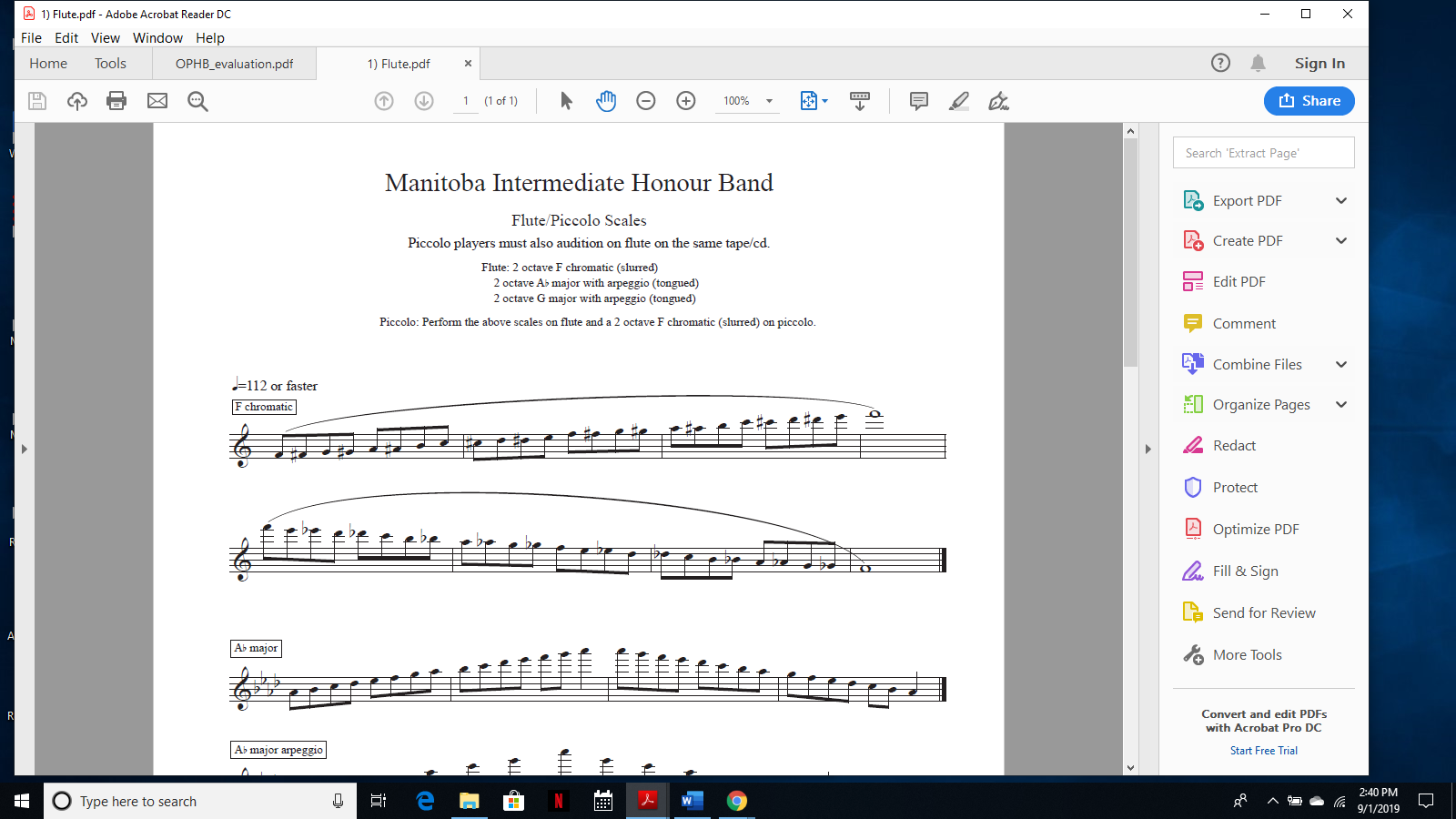 KNOWLEDGE01. Posture: Head/Shoulders/Arms/Feet8(Presentation)02. Hand Positions/Holding Instrument803. Memory9THINKING04. Embouchure8(Mechanics)05. Articulation806. Breath Support9APPLICATION07. Pitch Accuracy-fingerings8(Musicianship)08. Rhythmic Accuracy809. Tempo Consistency9COMMUNICATION10. Dynamic Contrast8(Musicality)11. Phrasing812. Tone Quality9